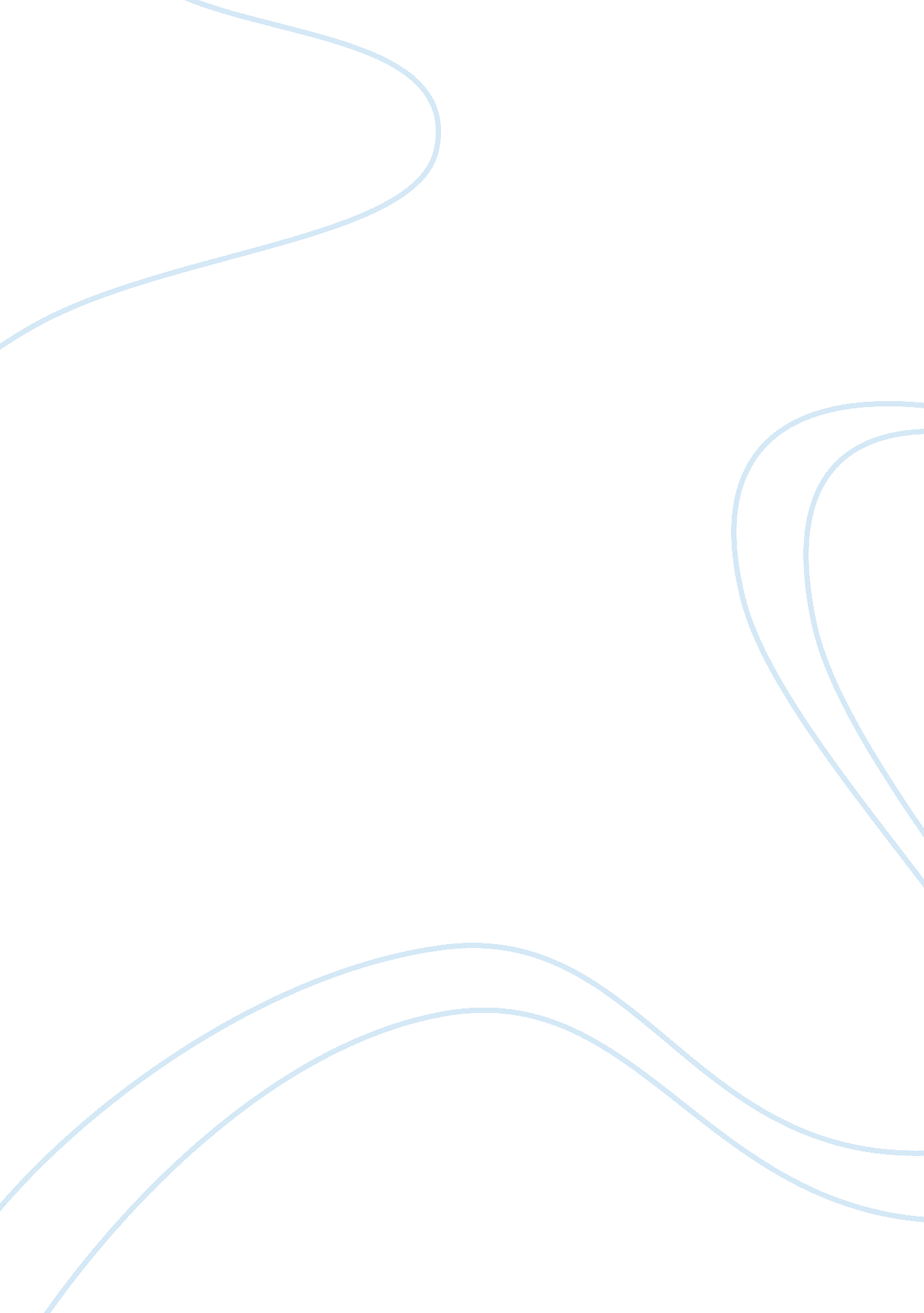 Networking 208Technology, Information Technology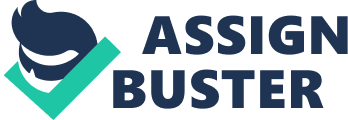 Network Troubleshooting and maintaining a network for an organization requires in depth knowledge about setting up and troubleshooting a network. The main aspects in troubleshooting the network involves understanding the in depth architecture and set up of the network. The connection between the Pittsburgh and Cleveland branch must established in a way that James must be aware of all the network connection between the two places. I shall take care of the set up within the buildings and James shall get the approval and the connections between two places. 
Once the connections are setup, the LAN within the organization has to be setup. This would require a server room which shall control all the network connections. Once the server rooms are setup, LAN within the floors must be setup. Network troubleshooting is one another important aspect of network setup. In case of any issues such as heavy network traffic, the first thing to be done would be to increase the bandwidth or shutdown the network. As a part of the network Performance monitoring, the first task would be make sure that all the network resources are utilized only until its maximum threshold. It is of most importance that all the counters are not over utilized. Counters such as CPU utilization, memory availability, Disk utilization and network availability are the most important counters to be monitored. These form the basic core components for any network. Monitoring these components are the most important. Along with these, the network traffic, the performance of the routers, switches, adapters and the cables are to be monitored to keep the network performance in check. 